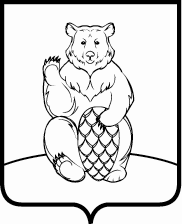 СОВЕТ ДЕПУТАТОВПОСЕЛЕНИЯ МИХАЙЛОВО-ЯРЦЕВСКОЕ В ГОРОДЕ МОСКВЕРЕШЕНИЕ 20 октября 2016г.								                     №5/15О рассмотрении проекта градостроительного плана земельного участка по адресу: город Москва, поселение Михайлово-Ярцевское, вблизи поселка Шишкин Лес 	В соответствии с Федеральным Законом от 06.10.2003г. №131-ФЗ «Об общих принципах организации местного самоуправления в Российской Федерации», ст.69 Градостроительного кодекса города Москвы, Постановлением Правительства города Москвы от 30.12.2008г. №1258 ПП «О порядке организации и проведения публичных слушаний при осуществлении градостроительной деятельности в городе Москве», Протоколом заседания Окружной комиссии по вопросам градостроительства, землепользования и застройки при Правительстве Москвы ТиНАО города Москвы от 03.10.2016г. №8, руководствуясь Уставом поселения Михайлово-Ярцевское, рассмотрев и обсудив представленный проект градостроительного плана на  заседании комиссии  Совета депутатов поселения  Михайлово-Ярцевское по вопросам торговли и предпринимательства, землепользования, транспорта, экологии земельного участка по адресу: город Москва, поселение Михайлово-Ярцевское, вблизи поселка Шишкин Лес, Совет депутатов поселения Михайлово-ЯрцевскоеРЕШИЛ:1. Принять к сведению  проекта градостроительного плана земельного участка по адресу: город Москва, поселение Михайлово-Ярцевское, вблизи поселка Шишкин Лес с кадастровым номером 50:27:0030130:9 для размещения объекта стационарного медицинского обслуживания.2. Направить настоящее решение в Окружную комиссию  по вопросам градостроительства, землепользования и застройки при правительстве Москвы в Троицком и Новомосковском административных округах города Москвы.3. Опубликовать настоящее решение в бюллетене «Московский муниципальный вестник» и разместить на официальном сайте администрации поселения Михайлово-Ярцевское в информационно-телекоммуникационной сети «Интернет». 4. Контроль за исполнением настоящего решения возложить на председателя Совета депутатов муниципального образования Г.К. Загорский.                         Глава поселения  		                          Г.К. Загорский